10	рекомендовать Совету пункты для включения в повестку дня следующей ВКР и представить свои соображения в отношении предварительной повестки дня последующей конференции и в отношении возможных пунктов повесток дня будущих конференций в соответствии со Статьей 7 Конвенции,ВведениеСЕПТ представляет исправление к части J10 Дополнительного документа 24 в связи с неуместным исключением некоторых частей текста проекта новой Резолюции в этом предложении.Предложения…ADD	EUR/16A24/12Проект новой Резолюции [EUR-J10-10] (ВКР-19)]Защита геостационарных спутниковых сетей в полосах частот 7250–7750 МГц (космос-Земля), 7900–8400 МГц (Земля-космос), 20,2–21,2 ГГц (космос-Земля) и 30–31 ГГц (Земля-космос) от излучений негеостационарных спутниковых систем, работающих в тех же полосах частот и тех же направленияхВсемирная конференция радиосвязи (Шарм-эль-Шейх, 2019 год),учитывая,a)	что полосы частот 7250–7750 МГц (космос-Земля), 7900–8400 МГц (Земля-космос), 20,2−21,2 ГГц (космос-Земля) и 30–31 ГГц (Земля-космос) распределены фиксированной спутниковой службе (ФСС) на первичной основе;b)	что полосы частот 7250–7375 МГц (космос-Земля) и 7900–8025 МГц (Земля-космос) также распределены подвижной спутниковой службе (ПСС) на первичной основе при условии получения согласия в соответствии с пунктом 9.21;c)	что полосы частот 20,2–21,2 ГГц (космос-Земля) и 30–31 ГГц (Земля-космос) также распределены ПСС на первичной основе;d)	что полосы частот 7450–7550 МГц (космос-Земля) и 8175–8215 МГц (Земля-космос) также распределены метеорологической спутниковой службе на первичной основе, а полосы 8025−8175 МГц, 8175–8215 МГц и 8215–8400 МГц (космос-Земля) – спутниковой службе исследования Земли на первичной основе;e)	что число негеостационарных спутниковых группировок, для которых планируется использовать распределения, перечисленные в пунктах a), b) и c) раздела учитывая, растет;f)	что определение критериев, позволяющих избежать неприемлемых помех, будет способствовать сосуществованию имеющихся и будущих присвоений геостационарным спутниковым сетям и негеостационарным спутниковым системам в рамках распределений, перечисленных в пунктах a), b) и c) раздела учитывая;g)	что в соответствии с пунктом 22.2 негеостационарные спутниковые системы не должны создавать неприемлемых помех геостационарным спутниковым сетям фиксированной спутниковой службы и радиовещательной спутниковой службы и не должны требовать защиты от этих сетей,признавая,a)	что в Статье 22 Регламента радиосвязи не содержатся какие-либо ограничения, применимые к негеостационарным спутниковым системам в распределенных им полосах, перечисленных в пунктах a), b) и c) раздела учитывая;b)	что положения пункта 22.2 не обеспечивают защиту геостационарных спутниковых систем, использующих распределения подвижной спутниковой службы, от негеостационарных спутниковых систем;c)	что негеостационарные спутниковые системы в распределенных им полосах частот, перечисленных в пунктах а) и с) раздела учитывая, не подлежат какой-либо процедуре координации,решает предложить МСЭ-R1	провести регламентарные исследования и, если применимо, эксплуатационные исследования, касающиеся эффективной защиты геостационарных сетей, работающих в рамках распределений ФСС и ПСС в полосах 7250–7750 МГц (космос-Земля), 7900–8400 МГц (Земля-космос), 20,2–21,2 ГГц (космос-Земля) и 30–31 ГГц (Земля-космос), от негеостационарных спутниковых систем ФСС и ПСС, работающих в тех же полосах, не вводя пределов или необоснованных ограничений для существующих и будущих геостационарных спутниковых сетей;2	учитывая результаты вышеуказанных исследований, предоставить Конференции рекомендации, которые позволят Конференции принять решение о дополнительных регламентарных положениях, необходимых для защиты геостационарных спутниковых систем от негеостационарных спутниковых систем в этих полосах и службах, не вводя пределов или необоснованных ограничений для будущих станций других действующих служб;3	своевременно завершить исследования до ВКР-23,решает далее предложить ВКР-23рассмотреть результаты этих исследований, включая последствия предлагаемой пересмотренной регламентарной базы для негеостационарных спутниковых систем, которые будут представлены в Бюро после ВКР-19, и принять надлежащие меры.…______________Всемирная конференция радиосвязи (ВКР-19)
Шарм-эль-Шейх, Египет, 28 октября – 22 ноября 2019 года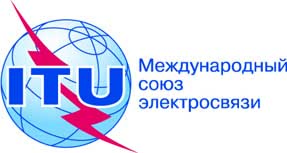 ПЛЕНАРНОЕ ЗАСЕДАНИЕИсправление 1
к Документу 16(Add.24)-R30 октября 2019 годаОригинал: английскийОбщие предложения европейских странОбщие предложения европейских странПредложения для работы конференцииПредложения для работы конференцииПункт 10 повестки дняПункт 10 повестки дня